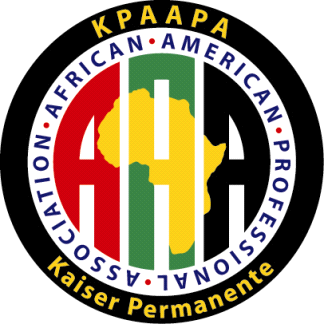 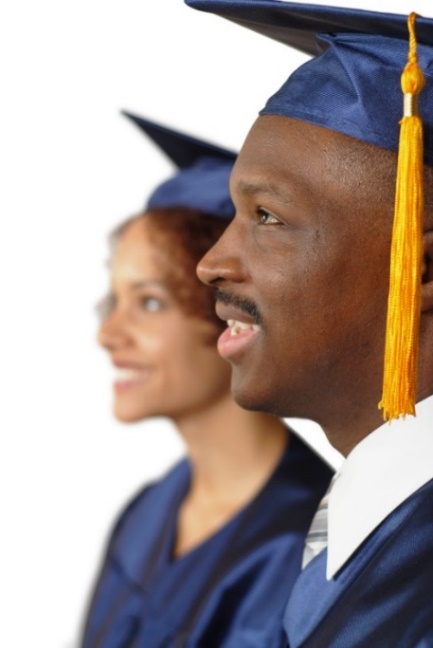 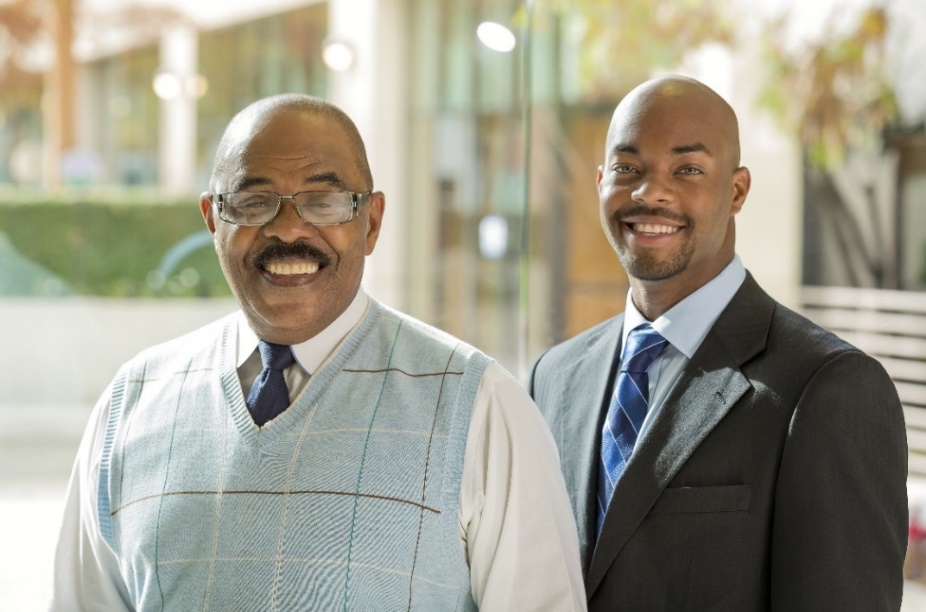 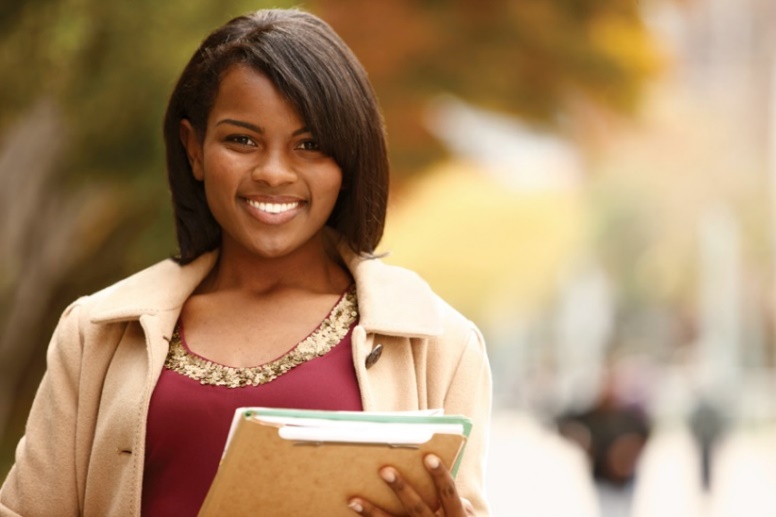 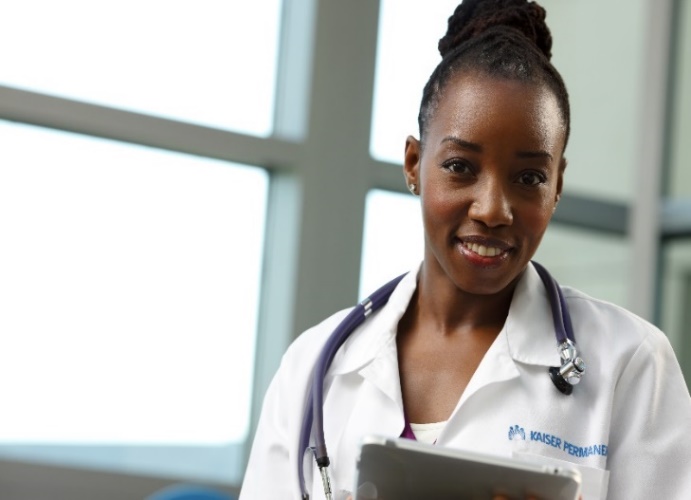 	NOW ACCEPTING!!!!!!Kaiser Permanente African American Professional Association (KPAAPA) 2018 Scholarship ApplicationKPAAPA provides scholarships to students who demonstrate academic achievement, commitment to community service, and leadership potential.Applications Accepted: March 1, 2018 to April 18. 2018Please log on to apply!https://aim.applyISTS.net/KPAAPAssociation/Please check the website for Scholarship eligibility requirements and FAQs.If you have any questions please email KPAAPA Scholarship Committee Chair Misty-Rose.Spencer@kp.org